СОЦИАЛЬНАЯ АКЦИЯ ПО ПРАВИЛАМ ДОРОЖНОГО ДВИЖЕНИЯ «ЗА БЕЗОПАСНОСТЬ ДОРОЖНОГО ДВИЖЕНИЯ – ВСЕ ВМЕСТЕ!» Подготовила воспитатель МДОУ № 21 «Гнёздышко» Дмитрук Вера АлександровнаЦЕЛЬ: привлечение внимания общественности к проблеме детского дорожно-транспортного травматизма, к необходимости применения ремней безопасности и детских удерживающих устройств при перевозке детей в салоне автомобиля.Задачи:-  закрепить с детьми Правила дорожной безопасности;- продолжать учить соблюдать правила безопасного поведения на улице и при переходе через проезжую часть;- формировать самостоятельность и ответственность в действиях ребенка на дороге;- упражнять детей в умении ориентироваться относительно элементов дороги, транспортных средств;- развивать внимательность, наблюдательность, память;- развивать коммуникативные навыки, умение свободно вести диалог на заданную тему;- воспитывать культуру поведения на улице;- пропаганда безопасного поведения участников дорожного движения, предотвращение ДТП с участием детей-пассажиров. Предварительная работа с детьми:   рассматривание сюжетных картинок, дорожных ситуаций;     игры на макете дороги с перекрестком;    рассматривание тематических альбомов «Виды транспорта», «Дорожные знаки»;     дидактические игры: «Угадай, какой знак», «Что показывает регулировщик», «Виды транспорта», «Найди и назови»;   проведение цикла целевых прогулок «Пешеходный переход», «Перекресток»;   чтение художественной литературы по ПДД;    сюжетно-ролевые игры «Дорожное движение»;    решение логических задач по дорожной ситуации.просмотр видеороликов «Мама, папа, купите мне детское кресло», «Пристегни самое дорогое».    Продуктивная деятельность «Изготовление цветов – лилии» (техника оригами).Предварительная работа с родителями:1.     Оформление листовок «Пристегни самое дорогое!», «Пристегнись!», «Детское автомобильное кресло».2.     Разработка буклетов «За безопасность дорожного движения – все вместе!», «Знай правила дорожного движения!», «Важнее всех игрушек!», «Правила соблюдать – беду миновать!»3.     Оформление плаката «За безопасность дорожного движения – все вместе!».Место проведения: начало акции - МДОУ детский сад №21«Гнездышко».  Руководитель акции: Дмитрук В.А. Участники акции:   дети средней гр. Ход акции  Слово руководителю акции Дмитрук В.А.:- Уважаемые родители, дети, гости  сегодня мы проводим  акцию «За безопасность дорожного движения – все вместе!».Цель акции обратить внимание жителей села Раздольного на ответственное соблюдение Правил дорожного движения, необходимость применения ремней безопасности и детских удерживающих устройств при перевозке детей в салоне автомобиля. Каждый из вас в ходе акции проведет беседу с жителями села о соблюдении Правил дорожного движения, предложит пешеходам буклеты призывающие к постоянному соблюдению ПДД.  Вступительная беседа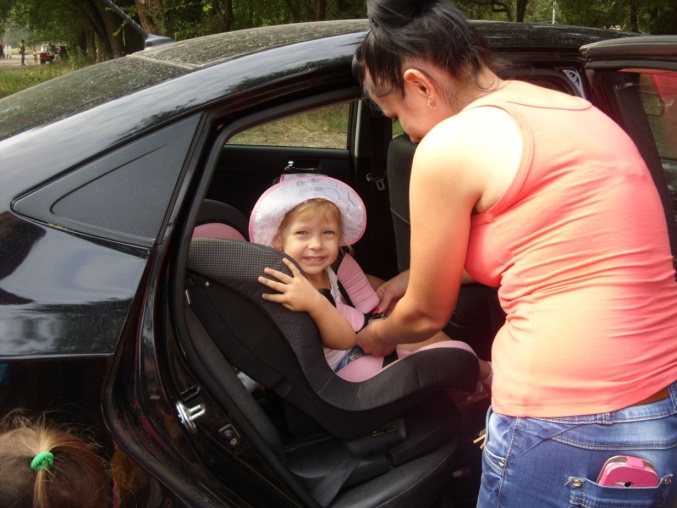 - Ребята, мы живем в красивом селе с зелеными улицами. По дорогам движутся  разные автомобили. Они мчатся на большой скорости. Автомобиль – предмет высокой опасности.      Водитель любого автомобиля должен всегда, перед тем как начать движение, сначала пристегнуться, проверить все ли пассажиры его автомобиля пристегнуты. Взрослые несут ответственность  за детей, которые находятся в их автомобиле. - Вы знаете,  как безопасно перевозить детей в автомобиле? (Ответы детей)- Правильно, для детей есть автомобильные кресла и  специальные удерживающие устройства. Сегодня во время нашей акции «За безопасность дорожного движения – все вместе» мы напомним жителям нашего села об обязательном использовании таких удерживающих устройств для детей,  предложим буклеты и листовки. Наша цель – как можно больше привлечь жителей села к участию в нашей акции.Движение по разработанному  маршруту.     Минутка безопасности.- Ребята, мы с вами идем по парку. На улицах много прохожих. Они  спешат по разным делам. Как вы думаете, чтобы быть вежливый пешеходом, что нужно делать?Ответы детей: При движении по тротуару надо держаться правой стороны, чтобы не наталкиваться на встречных пешеходов.Продолжаем движение по маршруту   Вопросы, которые дошкольники задают жителям с Раздольного. -  Вы знаете, на какой сигнал светофора нужно переходить дорогу?- А где можно переходить дорогу?- У вас есть автомобиль? - А вы всегда пристегиваетесь во время движения?- А у Вас есть дети?- Скажите, а вы купили для них детское автомобильное кресло?- А Вы знаете,  где должен сидеть ребенок во время движения автомобиля?- А  Вы за безопасность дорожного движения?- Вы  за сохранение  жизни и  здоровья всех детей, хотите сделать детскую жизнь яркой и счастливой?  Тогда  прикрепите этот яркий цветок на наш воздушный шарик.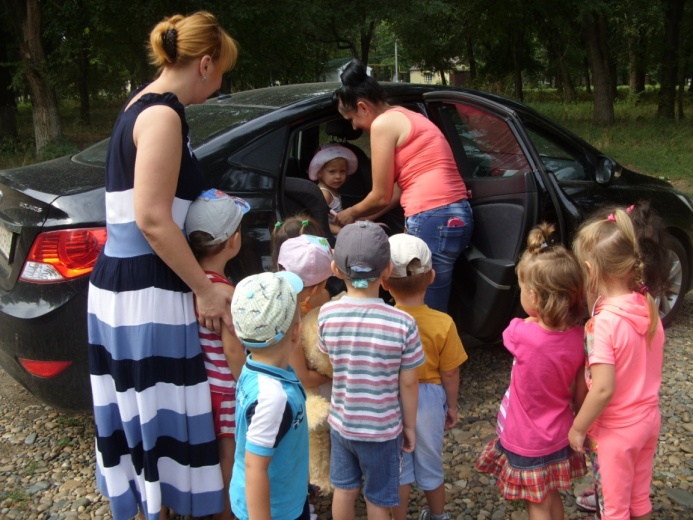 Примерный диалог участников акции:- Добрый день. Сегодня воспитанники детского сада № 21 «Гнездышко» проводят акцию «За безопасность дорожного движения – все вместе». И мы предлагаем Вам стать участником акции, пожалуйста,  ответьте на несколько вопросов:- Вы знаете, на какой сигнал светофора  можно переходить дорогу? – Да, на зеленый.- А Вы всегда выполняете Правила дорожного движения? – Стараюсь.- У Вас есть автомобиль? – Да.- А Вы всегда пристегиваете ремень безопасности? - Да-  А у Вас есть дети?  - Да.-  А Вы купили для своего ребенка детское автомобильное кресло? – Нет, его жена держит на руках.- Но во время  движения автомобиля ребенок должен  быть  пристегнут, как и Вы. Обязательно приобретите для своего ребенка детское удерживающее устройство, ведь взрослые в ответе за жизнь детей. – Да мы уже думали об этом.- Мы предлагаем Вам ознакомиться с буклетом, который для вас  разработали, и если Вы  за безопасность дорожного движения, то прикрепите этот яркий цветок на белый воздушный шарик – символ детской жизни, которая такая легкая и хрупкая, а задача взрослых сделать ее яркой и счастливой. Спасибо  за участие в акции! Итог акции:Руководитель  акции:- Наша акция прошла удачно!Молодцы, ребята! Вы активно участвовали  в акции по Правилам  дорожного движения «За безопасность дорожного движения – все вместе!». Мы раздали жителям села рекламные листовки, буклеты, призвали взрослых быть заботливыми по отношению к детям, соблюдать Правила дорожного движения, всегда использовать ремни безопасности и детские удерживающие устройства при перевозке детей в салоне автомобиля.  Да я думаю, и вам эта акция  помогла вспомнить закон дороги, который называется ….Дети: Правила дорожного движения!                                          Руководитель акции: -Жители села активно участвовали в акции. Я благодарю всех  участников акции.  Давайте отпустим  наши яркие цветные шары в небо, как символ счастливой детской жизни, которую оберегают взрослые. И пусть все люди будут живы, здоровы и счастливы! Ура! 